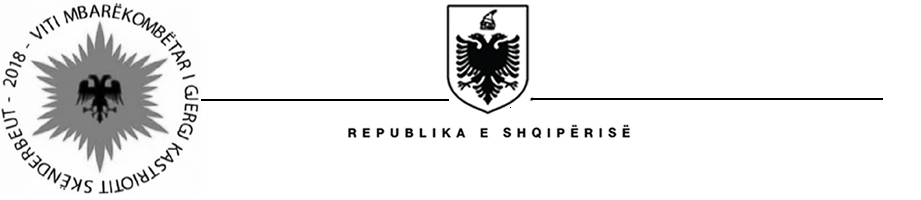 				BASHKIA MALIQ RAPORT  PËR MONITORIMIN E ZBATIMITTË BUXHETIT TË VITIT 2018PËR PERIUDHËN   8 MUJORENë mbështetje të Ligjit nr. 68/2017 “Për financat e vetëqeverisjes vendore” neni 48, “Monitorimi dhe raportimi i zbatimit të buxhetit vendor”,Udhëzimit të Ministrisë së financave dhe Ekonomisë Nr. 22 datë 30.07.2018 “Për procedurat standarte të monitorimit të Buxhetit të Njesive të veteqeverisjes vendore”,i  paraqitim Këshillit të bashkise Maliq “Raportin për monitorimin e zbatimit të buxhetit të vitit 2018 për periudhën 8/mujore”Hartimi dhe zbatimi i buxhetit tëBashkisë Maliq për vitin 2018 është bërë në mbeshtetje të akteve ligjore dhe nënligjore në fuqi si më poshte:Ligjin nr.139/2015  “Për vetëqeverisjen vendore”Ligjin nr. 9632 datë 30.10.2006, “Për sistemin e taksave vendore”,i ndryshuarLigjin nr.68 /2017“Per financat e vetqeverisjes vendore”Ligjin nr. 9936 date 26.06.2008“ Për menaxhimin e sistemit buxhetor në Republikën e Shqipërise” të ndryshuar.Ligjin nr  109 dt 30.11.2017“ Për buxhetin e vitit 2018”.UdhëzimineMinistrisë të Financavedhe Ekonomise nr.9 datë 20.03.2018.“Për procedurat standarte të zbatimit të buxhetit”UdhëziminplotësuesteMinistrisëtëFinancavedheEkonomise nr.2  dt 19.01.2018 “Përzbatimin e buxhetittëvitit2018”.Në Vendimi i KëshillitteBashkisë nr 191 datë15.12.2017 “Për miratimin e buxhetittë Bashkisë Maliq për vitin 2018”dhe vendimin nr 2 datë 19.01.2018 “Për miratimin e buxhetit shtesë ngatë ardhurat e mbarturangaviti 2017”Raporti paraqet punëne administratës tëBashkisë Maliq  dhe strukturave ndihmëse  në zbatimin e politikave të përcaktuara nga Këshilli i Bashkisë si në realizimin e të ardhurave nga taksat dhe tarifat vendore të Bashkisë, ashtu edhe nëmenaxhimin e shpenzimeve, për njërritje të cilësisë të shërbimeve të ofruara ndaj komunitetit. MISIONI I BASHKISË MALIQBazuar në ligji 139/2015 “Për vetëqeverisjen vendore”,misioni i bashkisëështë sigurimi i një qeverisje të efektshme, efikase dhe në një nivel sa më afër qytetarëve nëpërmjet ofrimit të shërbimeve të ndryshme ,ushtrimit efektiv të funksioneve dhe kompetencave që ka Bashkia duke realizuar sherbime cilësore në përputhje me kërkesat që ka komuniteti,gjithashtu të sigurojë transparencë dhe llogaridhënie.OBJEKTIVAT E BASHKISË MALIQ  PËR VITIN 2018	Disa nga objektivat kryesore tëBashkisë Maliq për vitin 2018:1.Zhvillimi i qëndrueshëm ekonomiko social,si në zonën urbane dhe atë rurale,me synim uljen e papunësisë,frenimin e largimit të fuqisë punëtore dhe rritjen e konkurueshmërise rajonale të Bashkisë Maliq.2.Zhvillimi i mëtejshem i infrastrukturës vendore dhe rajonale për të rritur e  përmirësuar akset në boshtet kryesore duke përmirësuar shërbimet ndaj komunitetit dhe turizmit në zonat malore.3.Mbështetja maksimale në fushen e arsimit,shendetësise,kultures  dhe sportit me qëllim përmirësimin e vazhdueshëm të këtyre fushave prioritare.4.Rritja e cilësisëtë shërbimeve në të gjitha njësitë administrative ,me qëllim përmirësimin e cilësisë së jetës të qytetarëve atje ku ata banojnë.5.Rritja e transparencës dhe mirëpërdorimi i fondeve publike në dobi tëkomunitetit.Raporti i monitorimit përmban :Aneksi nr.1 “Raporti i shpenzimeve sipas programeve”;Aneksi nr.2 “Raporti i shpenzimeve sipas artikujve buxhetorë”;Aneksi nr.5 “Raporti  i investimeve  me financim të brëndshëm”;Pasqyra e treguesve financiarë.Buxheti i BashkisëMaliq funksionon me 14 programe si me poshtë:01110        Planifikim ,menaxhim dhe administrim 01170        Gjendja civile04240         Menaxhimi infrastrukturës së Ujitje kullimit04260         Administrimi i pyjeve dhe kullotave04520         Rrjeti rrugor rural04530         Investime në infrastrukturën rrugore04980         Fondi rezervë dhe kontigjenca06260         Shërbimet publike vendore06330  	Furnizimi me ujë08250  Sporti dhe kultura09120  Arsimi parashkollor dhe arsimi bazë09230  Arsimi i mesëm dhe i përgjithshëm 10430  Ndihma ekonomike dhe paaftësia10910  Shërbimet e mbrojtjes nga zjarriRaporti i shpenzimeve 8 -mujore 2018Zbatimi i Buxhetit tëBashkisë Maliq për periudhën 8/mujore 2018 ka ecur në kushte normale, kjo si rezultat i një planifikimi të mbeshtetur mbi burime reale të të ardhurave të veta  si dhe një menaxhim të mirë të shpenzimeve në funksion të realizimit të aktiviteteve dhe programeve të planifikuara për këtë vit.Referuar ANEKSIT nr. 1 “Raporti i shpenzimeve sipas programeve “Për periudhën 8 mujore viti 2018shpenzimet janë realizuar në shumën 797,197 mijë lekë kundrejt planit  959,425 mije leke ose 83 % Gjatë zbatimit të buxhetit nuk kemi patur ndryshime thelbësore të planit të buxhetit ,por disa ndryshime të vogla   ndërmjet disa programeve.Sipas ANEKSIT nr.1Buxheti vjetor i rishikuar ka nje diference prej 106,057 mije lekë nga buxheti i fillim vitit .Ky ndyshim vjen si rezultat i  Buxhetit shtese nga te ardhurat e trashëguara nga viti 2017 i miratuar ne janar te vitit 2018.Programi  01110        Planifikim ,menaxhim dhe administrim Objektivat:1.Zbatimi i politikave të përgjithshme për personelin;2.Realizimi i shërbimeve të prokurimeve publike në kohë dhe me cilësi;3.Ndjekja dhe zbatimi i buxhetit vjetor,mirëmenaxhimi i fondeve publike dhe menaxhimi i të ardhurave;4.Ruajtja dhe mirëadministrimi i dokumentacionit dhe aseteve të  Bashkisë;5.Sigurimi i qetësisë dhe mbarëvajtjes së jetës të qytetarëve dhe puneve publike  brënda territorit të Bashkisë  si dhe ekzekutimi i akteve të nxjerra nga Kryetari i Bashkisë dhe Këshilli Bashkiak;6.Administrimi dhe mbrojtja e tokave bujqësore ,mbështetja e sherbimeve për blegtorinë,kontrolli ushqimor dhe mbrojtja e konsumatorit;7.Planifikimi,zhvillimi dhe kontrolli mbi territorin. Referuar ANEKSIT 2,shpenzimet për programin  01110 ,plani i  buxhetit 8 mujor për këtë program është në shumën  147,085 mijë lekë dhe fakti 8 mujor 126,113 mijë lekë realizimi 85.7%.Këto shpenzime janë planifikuar në funksion të realizimit të objektivave që ka Bashkia për këtë program si shpenzimet për funksionimin e strukturave të Drejtorisë së financës,Drejtorisë së te ardhurave ,PZHT,IMT,Bujqesia,Policia bashkiake, njësitë Administrative dhe strukturat mbështetëse të Kryetarit të Bashkisë.        a.Numri i punonjësve i planifikuar  në fillim të vitit 2018  është170 ,fakti 8 mujor është148 punonjës  me një fond page dhe sigurimet shoqerore të planifikuaranë shumën 73,615 mije lekë,fakti 8 mujor 65,984  mijë lekë,realizimi 89.7 %,këtu vërehet një mosrealizim i planit ,kjo për arsye të vendeve vakant ende të pa plotësuara në administratën e bashkisë.b. Shpenzimet Operative, këshilltarë, vendime gjyqësore etj  (Artikulli  602)Realizimi i shpenzimeve operative, për periudhen 8/mujore është bërë në mbeshtetje të programeve dhe aktiviteteve të miratuara në Këshillin e Bashkisë . Niveli i realizimit të shpenzimeve për 8-mujorin është në shumën  26,366 mijë lekë ose  99.7% ndaj 26,456 mijë lekë tëplanifikuara .Shpenzimet për investime artikulli 231 me kapital të brendshëm janë realizuar në shumën 33,663 mijë lekë ose 71.6% ndaj 47,014 mije lekë të planifikuara si 8-mujor.Realizimi i investimeve me të ardhurat e veta nuk ‰është në nivelin e duhur për arsye të mosrealizimit të të ardhurave  në përputhje me planin.04240         Menaxhimi infrastrukturës sëujitje kullimitObjektivat:1.Organizimi i sistemimeve te kontrollit  të sistemeve të ujitjes dhe kullimit,shfrytëzimi dhe mirëmbajtja e infrastrukturës të ujitjes dhe kullimit,      2.Organizimi i sistemit të kontrollit të përmbytjeve.Referuar ANEKSIT 2 të shpenzimeve për programin  04240,plani i  buxhetit 8 mujorështë në shumën 57,867 mijë lekë dhe fakti 8 mujor 28,862 mijë lekë realizimi 49.9%.Këto shpenzime janë planifikuar në funksion të realizimit të objektivave që ka Bashkia për mirëmenaxhimin e sistemeve të ujitjes dhe kullimit në zonën fushore të saj.a.Numri i punonjësve i planifikuar  në fillim të vitit buxhetor 2018  është 39 ,fakti 8 mujor është 39 punonjës  me një fond page dhe sigurime shoqërore të planifikuar si  8 mujor në shumën 16,921 mijë lekë,realizuar 13,712 mijë lekë,ose  81. %,b. Shpenzimet Operative(Artikulli  602)Realizimi i shpenzimeve operative për periudhën 8/mujore është bërë në mbeshtetje të programeve dhe aktiviteteve të miratuara në Keshillin e Bashkisë . Niveli i realizimit të shpenzimeve për këtë periudhëështë në shumën 11,466 mijë lekë ose 64 % ndaj 17,855mijë lekë të planifikuara .Në shpenzimet operative hyjnë shpenzimet për karburant dhe mirëmbajtjen e mjeteve (eskavatoret) për shërbimin e pastrimit dhe mirëmbajtjen e kanaleve ujitës dhe kullues.Shpenzimet për investime artikulli 231 me kapital të brendshem fakti si 8 mujor është në shumën 3,684  mijë lekë ose 16 % ndaj 23,091 mijë lekë të planifikuara si 8-mujor.Kemi një realizim në nivel të ulët në këtë zë  për arsye të mos ndërhyrjesnë disa kanale për shkak të mbushjes së  tyre  me ujë,do të realizohen në periudhën në vazhdim.04260    Programi pyje e kullotaObjektivat:1.Administrimi i fondit pyjor dhe kullosor ,shfrytëzimi në mënyrë racionale i pyjeve dhe kullotave.2.Organizimi dhe marrja e masave për venien nën kontroll të sëmundjeve dhe dëmtuesve në pyje dhe parandalimin e zjarreve dhe fenomeneve të pa deshirueshme në pyje.Referuar ANEKSIT 2 Shpenzimet për programin  04260  Plani  8 mujor për këtë program është në shumën 8,503 mije leke dhe fakti 8 mujor 7,915 mije leke realizimi 93%.Këto shpenzime janë planifikuar në funksion të realizimit të objektivave që ka Bashkia për këtë program .        a.Numri i punonjësve i planifikuar  në fillim të vitit 2018  është 24 punonjës ,fakti  24 ,  me një fond page dhe sigurimet shoqërorë të planifikuar  si 8 mujor në shumën 7,573 mijë lekë,fakti  8,161 mijë lekë,realizimi 92.8. %,b. Shpenzimet Operative(Artikulli  602)Realizimi i shpenzimeve operative,për periudhen 8/mujore është bërëkonform miratimimit të programeve nga këshilli i bashkisë . Niveli i realizimit të shpenzimeve për këtë periudhëështë në shumën 342 mijë lekë ose 100 % ndaj 342 mijë lekë të planifikuara .Në këtë zë  futen shpenzimet për mbjellje fara dhe fidana për pyllëzime të reja etj.04520         Rjeti rrugor rural04530         Investime në infrastrukturën rrugoreObjektivat :1.Ndërtimi dhe mirëmbajtja e infrastrukturës rrugore urbane dhe rurale si rrugë,ura ,sheshe publike ,trotuare ,vepra arti në të gjithë njesitëadministrative të Bashkisë Maliq,me qëllim realizimin e lehtësimit të trafikut të mjeteve   dhe levizjen e lirëshme të qytetarëve.Referuar ANEKSIT nr. 2 të shpenzimeve për programin  04520   dhe 04530,plani i  buxhetit 8 mujor është në shumën96,542 mijë lekë dhe fakti 8 mujor 82,872 mijë lekë realizimi  85.8%.Këto shpenzime janë planifikuar në funksion të realizimit të objektivave që ka Bashkia për këtë program .        a.Numri i punonjësve i planifikuar  në fillim të vitit 2018  është25 ,fakti 8 mujor 25 punonjës  me një fond page dhe sigurimet shoqerore të planifikuara si 8 mujor 7,701 mijë lekë,fakti 8 mujor 6,745 mije lekë,realizimi 87.6%b. Shpenzimet Operative (Artikulli  602)Realizimi i shpenzimeve operative përperiudhën 8/mujore është bërë në përputhje me vendimet e këshillit për këtë program . Niveli i realizimit të shpenzimeve si 8 mujor është3,499 mijë lekë ose 78.9% ndaj 4,449mije lekë të planifikuara .Në këtë zë futen shpenzimet për karburant,pjesë këmbimidhe materiale  për mirembajtjen e rrugeve, blerje çakëll etj.Shpenzimet për investime artikulli 231 me kapital të brendshem fakti  72,631  mije lekë ose 85 % ndaj 85,472mijë lekë të planifikuara si 8-mujor.Kemi një realizim të treguesve në përputhje me planin .06260          Sherbimet publike vendoreObjektivat:1.Kryerja e shërbimit të pastrimit dhe largimit të mbetjeve urbane të 6 njesive administrative ;2.Mirëmbajtja e të gjithë institucioneve arsimore  dhe administrative  në 75 shkolla dhe kopshte me qëllim krijimin e  kushteve  sa më të mira për nxënësit dhe rritjen e  cilësisëtë mësim dhënies.3.Mirëmbajtja e sipërfaqeve të gjelbërta,trotuareve,varrezave në të gjithë territorin e bashkisë  me qëllimrritjen e cilësisë së shërbimeve ndaj komunitetit.4.Zgjerimi i rrjetit të ndricimit dhe mirembajtja e rrjetit ekzistues.Referuar ANEKSIT 2, Shpenzimeve për programin  06260 , Plani i  Buxhetit 8 mujor për këtë program është 56,451 mijë lekë dhe fakti 8 mujor 53,269 mijë lekë realizimi 94.4 %.Këto shpenzime janë planifikuar në funksion të realizimit të objektivave që ka Bashkia për këtë program .        a.Numri i punonjësve i planifikuar  në fillim të vitit 2018  është 162 ,fakti 8 mujor 160 punonjës  me një fond page dhe sigurimet shoqërore të planifikuar si 8 mujor 45,251 mijë lekë,fakti 8 mujor 42,414 mijë lekë,realizimi 93.7 %,b. Shpenzimet Operative (Artikulli  602)Realizimi i shpenzimeve operative,për periudhën 8/mujore është bërë në mbështetje të programeve dhe aktiviteteve të miratuara nëkëshillin e bashkisë . Niveli i realizimit të shpenzimeve për këtë periudhëështë10,855 mijë lekë ose 97 % ndaj 11,200 mijë lekë të planifikuara .Këtu futen shpenzimet për karburant, pjesë këmbimi,siguracione ,mirëmbajtje tëmjeteve të pastrimit,shpenzime për mirëmbajtjen e  objekteve shkollore ,ndriçimin  rrugor,varreza etj.06330                  Ujësjellës kanalizimeObjektivat :1.Sigurimi i furnizimit me ujëtë  popullsisë të Bashkisë  Maliq duke rritur cilësinë e ujit dheorët e furnizimit nëpërmjet investimeve në ujësjellsa të rinj dhe kanalizime.Funksionin e menaxhimit të furnizimit me ujë  të popullatës  e kryen SH A Ujesjellës Kanalizime Bashkia Maliq ,por bashkia ka  përgjegjësi ligjore ,për këtë qëllim ka planifikuar dhe  është miratuar në buxhet  fond për ndërtim ujësjellsa dhe kanalizime si dhe vendosje matësa uji për furnizimin dhe mirmenaxhimin e ujit të pijshëm .Fondi i planifikuar  në buxhet si 8 mujorështë 28,943 mijë lekë ,  realizuar 23,135 mijë lekëose  në masën 80%.08250   Sporti dhe kultura Objektivat:1.Mbrojtja dhe promovimi i vlerave të trashëgimisë kulturore;2.Organizimi i eventeve kulturore për të pasur një jetë artistike të larmishme gjatë gjithë vitit duke dhënë koncerte,filma dhe shfaqje artistike;3.Mbrojtja dhe promovimi i biblotekave i ambienteve për lexim në te gjithë njesitë Administrative për të rritur numrin e lexuesve nga të gjitha moshat;4.Mbështetje dhe funksionimi i ambienteve sportive,mbështetje ekipit  përfaqësues të bashkisë si dhe ekipeve zinxhir me qëllim masivizimin e sportit, duke i  orientuar nxënësit  e shkollave drejt sportit dhe aktiviteteve  kulturore;Referuar ANEKSIT 2, shpenzimet për programin  08250 si 8 mujor janë planifikuar 10,861 mijë lekë dhe janë realizuar  10,294 mijë lekëose 94.8 %.Këto shpenzime janë planifikuar në funksion të realizimit të objektivave që ka Bashkia përkulturën,arsimin dhe sportin.a.Numri i punonjësve i planifikuar  në fillim të vitit 2018  është 36 ,fakti 8 mujor 16 punonjës  dhe 20 futbollistë që paguhen sipas sezonit futbollistik, me një fond page dhe sigurimet shoqërore të planifikuar si 8 mujor 8,532 mijë lekë,realizuar si 8 mujor 8207 mijë lekë,ose 96.2 %,b. Shpenzimet Operative (Artikulli  602)Realizimi i shpenzimeve operative,për periudhën 8/mujore është bërë në mbështetje tërealizimit të objektivave dhe aktiviteteve të miratuara në këshillin e bashkisë.Niveli i realizimit të shpenzimeve për këtë periudhëështë 2,087 mijë lekë ose 89.6 % ndaj 2,329  mijë lekë të planifikuara .Në këtë zë futen shpenzimet për eventet kulturore dhe sportive.Programet   09120  Arsimi parashkollor dhe arsimi bazë dhe 		09230  Arsimi i mesëm dhe i pergjithshëm Programi i arsimit parashkollor,bazë  dhe arsimit të mesëm realizohet me  fonde specifike   për funksionet e transferuara  në arsim .Referuar ANEKSIT 2, shpenzimet për programin  09120  dhe 09230në planin e buxhetit 8 mujor janë120,898 mijë lekë dhe fakti 8 mujor 99,448 mijë lekë realizimi  82.2 %.a.Numri i punonjësve  mësimor dhe mbështetës i planifikuar  në fillim të vitit 2018  është109 ,fakti 8 mujor 108  punonjës .10910  Shërbimet e mbrojtjes nga zjarriObjektivat:1.Organizimi kësaj strukture për garantimin e shërbimit të mbrojtjes nga zjarri dhe shpëtimi për komunitetin,blegtorinë,ndërtesat,pyjet dhe kullotat, për parandalimin,mbrojtjen nga zjarri dhe përballimin e emergjencave të tjera që vijne nga fenomene të natyrë apo nga vprimtari njerëzore.Referuar ANEKSIT 2,shpenzimet për programin  10910 ,plani i  buxhetit 8 mujor është 10,372 mijë lekë dhe fakti 8 mujor 3,552 mijë lekë realizimi  34 %.Këto shpenzime janë planifikuar në funksion të realizimit të objektivave të shërbimit të mbrojtjes nga zjarri.Numri i punonjësve i planifukuar është 14, fakti 8 mujor 11 punonjës,kjo për arsye se shërbimi zjarrfikës ështe një strukture e re dhe plotesimi me numrin e punonjësve nuk është bërë që në fillim të vitit,pasi rekrutimi i tyre kërkon zbatimin e  procedurave,kjo reflektohet dhe në realizimeve e shpenzimeve në nivele të ulta.Programi i gjendjes civile 01170  dhe Programi për ndihma ekonomike dhe paaftesinë 10430,janë programe që përballohen me fonde të deleguara nga buxheti i shtetit,planifikimi  i fondeve bëhet nga ministritë përkatëse dhe realizimi është në përputhje me planin .Përsa i perket realizimit të pritshëm mendojme  se si  8 mujor realizimi ështe bërë në përputhje me planin, edhe realizimi i pritshëm do të jetë në përputhje  me planifikimin e buxhetit në fillim të vitit.Puna dhe përgjegjësia jonë do të përqëndohet në realizimi i planit të të ardhurave  nga taksat dhe tarifat vendore ,pasi realizimi 8 mujor nuk është në nivelet e duhura.Faleminderit!KRYETARI I BASHKISË	GËZIM TOPÇIU                                                           _________________________